ΕΛΛΗΝΙΚΗ ΔΗΜΟΚΡΑΤΙΑ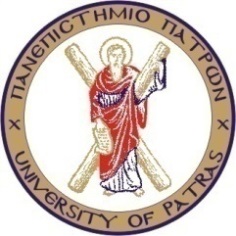 ΠΑΝΕΠΙΣΤΗΜΙΟ ΠΑΤΡΩΝΕΙΔΙΚΟΣ ΛΟΓΑΡΙΑΣΜΟΣ ΚΟΝΔΥΛΙΩΝ ΕΡΕΥΝΑΣΔιακήρυξη Διεθνούς Ανοικτού Διαγωνισμού 
για το Έργο«Προμήθεια α) συμπληρωματικού εξοπλισμού για την επέκταση/αναβάθμιση της μονάδας Μικροσκοπίου για εφαρμογές “Live Cell Imaging” και 	β) Εξοπλισμού μικροσκοπίου για παρατήρηση σε ζωντανά πειραματόζωα (intravital microscope)»Προμήθεια α) συμπληρωματικού εξοπλισμού για την επέκταση/αναβάθμιση της μονάδας Μικροσκοπίου για εφαρμογές “Live Cell Imaging” και β) Εξοπλισμού μικροσκοπίου για παρατήρηση σε ζωντανά πειραματόζωα (intravital microscope)α) Η προμήθεια Συμπληρωματικού Εξοπλισμού για την επέκταση του υπάρχοντος μικροσκοπίου Olympus IX83 για εφαρμογές «Live Cell Imaging», κατηγοριοποιούνται στα εξής υποσυστήματα:Α. Εξαρτήματα / Παρελκόμενα οπτικής, για την επέκταση του ανάστροφου μικροσκοπίου.Β. Πηγή προσπίπτοντος φωτισμού, κατάλληλη για εφαρμογές φθορισμού.Γ. Σταθμός εργασίας, για τον έλεγχο και την αυτόματη λειτουργία του συστήματος.Δ. Εγγύηση - Εγκατάσταση Ε. Εκπαίδευση του προσωπικούβ) Η προμήθεια Εξοπλισμού μικροσκοπίου για παρατήρηση σε ζωντανά πειραματόζωα (intravital microscope) αφορά σε πλήρη εξοπλισμό ορθού μικροσκοπίου και περιφεριακών υποστηρικτικών συστημάτων  για παρατήρηση σε ζωντανά τρωκτικά πειραματόζωα (intravital microscope and peripherals).Η προκύρηξη αυτή πραγματοποιείται στο πλαίσιο του έργου «Establishment of A Centre of Excellence for Structure-Based Drug Target Characterization: Strengthening the Research Capacity of South-Eastern Europe - SEE-DRUG»  Grant Agreement No 285950, χρηματοδοτούμενο από το Ευρωπαϊκό Πρόγραμμα  FP7-REGPOT-2011-1, Ευρωπαϊκή Ένωση. ΠΕΡΙΛΗΨΗ  ΔΙΑΚΗΡΥΞΗΣ ΑΝΟΙΚΤΟΥ ΔΙΑΓΩΝΙΣΜΟΥ   7/2013Ο Ειδικός Λογαριασμός Κονδυλίων Έρευνας του Πανεπιστημίου Πατρών,σύμφωνα με την απόφαση υπ’αριθμόν 353/10-06-2013ΠΡΟΚΗΡΥΣΣΕΙ1. Διεθνή Ανοικτό διαγωνισμό, συνολικού προϋπολογισμού δαπάνης εκατόν είκοσι δύο χιλιάδων ΕΥΡΩ (€ 122.000) μη συμπεριλαμβανομένου ΦΠΑ,  για την επιλογή αναδόχου του έργου «Προμήθεια 	α) συμπληρωματικού εξοπλισμού για την επέκταση/αναβάθμιση της μονάδας Μικροσκοπίου για εφαρμογές “Live Cell Imaging” και 	β) Εξοπλισμού μικροσκοπίου για παρατήρηση σε ζωντανά πειραματόζωα (intravital microscope)» για τη Μονάδα λειτουργικής Μικροσκοπίας της Ιατρικής Σχολής του Πανεπιστημίου Πατρών και το Εργαστήριο Μοριακής Φαρμακολογίας του Τμήματος Φαρμακευτικής του Πανεπιστημίου Πατρών με κριτήριο κατακύρωσης την πλέον συμφέρουσα από οικονομική άποψη προσφορά. Προσφορές υποβάλλονται τμηματικά (Τμήμα Α, Τμήμα Β) ως ακολούθως: α) Συμπληρωματικός εξοπλισμός για την επέκταση/αναβάθμιση της μονάδας Μικροσκοπίου για εφαρμογές “Live Cell Imaging”, συνολικού προϋπολογισμού 80.000 ευρώ μη συμπεριλαμβανομένου ΦΠΑ.Α. Εξαρτήματα / Παρελκόμενα οπτικής, για την επέκταση του ανάστροφου μικροσκοπίου.Β. Πηγή προσπίπτοντος φωτισμού, κατάλληλη για εφαρμογές φθορισμού.Γ. Σταθμός εργασίας, για τον έλεγχο και την αυτόματη λειτουργία του συστήματος.Δ. Εγγύηση - Εγκατάσταση Ε. Εκπαίδευση του προσωπικούΟλα τα παραπάνω θα πρέπει να είναι συμβατά και λειτουργικά κατά την εγκατάστασή τους στο υπάρχον Olympus IX83 μικροσκόπιο. β) Εξοπλισμός μικροσκοπίου για παρατήρηση σε ζωντανά πειραματόζωα (intravital microscope)», συνολικού προϋπολογισμού 42.000 ευρώ μη συμπεριλαμβανομένου ΦΠΑ.Α. Ορθό intravital μικροσκόπιο σταθερής τράπεζας και περιφερειακό εξόπλισμο. Β. Εγγύηση - Εγκατάσταση Γ. Εκπαίδευση του προσωπικού2. Διάρκεια του έργου: Η διάρκεια υλοποίησης του έργου ορίζεται μέχρι μέγιστο εκατό (100) ημερολογιακές ημέρες από την υπογραφή της σχετικής σύμβασης μέχρι την παραλαβή του εξοπλις	μού.3. Αναθέτουσα αρχή: Ο Ειδικός Λογαριασμός Κονδυλίων Έρευνας του Πανεπιστηµίου Πατρών που εδρεύει στο Α΄ κτίριο στην Παν/µιούπολη Ρίο-Πάτρα – ΤΚ26500. Η κα  είναι η αρµόδια υπάλληλος από πλευράς της Αναθέτουσας Αρχής, τηλέφωνο επικοινωνίας: 2610-996658 - FAX 2610-997544 - e-mail: erigou@upatras.gr 4. Σύμβαση: Η έγγραφη συµφωνία µεταξύ της Αναθέτουσας Αρχής και του Αναδόχου, η οποία καταρτίζεται μετά την ανακοίνωση της Κατακύρωσης.5. Τόπος, χρόνος και τρόπος υποβολής των προσφορών(α)	Η προθεσμία υποβολής των προσφορών εκπνέει την 03-09-2013 ημέρα Τρίτη και ώρα 10.00 π.μ. Οι προσφορές αποστέλλονται ή προσκομίζονται σφραγισμένες, στην αρμόδια Υπηρεσία του Πανεπιστημίου: Πρωτόκολλο ΕΛΚΕ, Α΄ Κτίριο, Πανεπιστηµιούπολη Ρίο – Πάτρα – ΤΚ26500 υπ’ όψη κας Ελένης Ρήγκου τηλ.: 2610-996658 - FAX 2610-997544 - e-mail: erigou@upatras.gr.(β)	Στην περίπτωση αποστολής (με οποιονδήποτε τρόπο) της προσφοράς, αυτή πρέπει να περιέλθει και να παραληφθεί από το αρμόδιο πρόσωπο μέχρι την 03-09-2013 ημέρα Τρίτη και ώρα 10.00 π.μ.  Προσφορά που ταχυδρομήθηκε έγκαιρα αλλά δεν έφθασε στην υπηρεσία έγκαιρα, δεν θα ληφθεί υπόψη. Σε περίπτωση που για λόγους ανωτέρας βίας η υπηρεσία δεν είναι σε θέση να παραλάβει την προσφορά στο Α΄ κτίριο,Πρωτόκολλο ΕΛΚΕ, το αρμόδιο πρόσωπο θα παραλαμβάνει τις προσφορές στο κτίριο της Βιβλιοθήκης, 1ος όροφος, έως ώρα 10.30 π.μ.(γ)	Οι προσφορές υποβάλλονται στην ελληνική γλώσσα.6. Αποσφράγιση των προσφορών(α) 	Η αποσφράγιση των προσφορών θα γίνει δημόσια κατά την 03-09-2013 ημέρα Τρίτη και ώρα 11.00 π.μ. στο κτίριο Α’, 1ος όροφος (μικρή αίθουσα Συγκλήτου), Πανεπιστημιούπολη. Σε περίπτωση που για λόγους  ανωτέρας βίας αυτό δεν καταστεί δυνατόν η αποσφράγιση των προσφορών θα γίνει δημόσια κατά την ίδια ημέρα και ώρα 11:30 π.μ. στον 1ο όροφο της Κεντρικής Βιβλιοθήκης του Πανεπιστημίου Πατρών, Παν/πολη Ρίο.(β) Εφόσον οι υποψήφιοι συμμετέχουν στο διαγωνισμό με εκπρόσωπό τους, υποβάλλουν μαζί με την προσφορά και νομιμοποιητικό έγγραφο εκπροσώπησης.7. Δικαίωμα συμμετοχήςΔικαίωμα συμμετοχής στο Διαγωνισμό έχουν φυσικά ή νομικά πρόσωπα ή Ενώσεις φυσικών ή/και νομικών προσώπων, που:είναι εγκατεστημένα στα κράτη – μέλη της Ευρωπαϊκής Ένωσης (Ε.Ε.) ή είναι εγκατεστημένα στα κράτη – μέλη της Συμφωνίας για τον Ευρωπαϊκό Οικονομικό Χώρο (ΕΟΧ) ή είναι εγκατεστημένα στα κράτη – μέλη που έχουν υπογράψει τη Συμφωνία περί Δημοσίων Συμβάσεων (Σ.Δ.Σ.) του Παγκοσμίου Οργανισμού Εμπορίου, η οποία κυρώθηκε από την Ελλάδα με το Ν. 2513/97 (ΦΕΚ Α΄139) υπό τον όρο ότι η σύμβαση καλύπτεται από την Σ.Δ.Σ. – ή είναι εγκατεστημένα σε τρίτες χώρες που έχουν συνάψει ευρωπαϊκές συμφωνίες με την Ε.Ε. ήέχουν συσταθεί με τη νομοθεσία κράτους – μέλους της Ε.Ε. ή του ΕΟΧ ή του κράτους – μέλους που έχει υπογράψει τη Σ.Δ.Σ. ή της τρίτης χώρας που έχει συνάψει ευρωπαϊκή συμφωνία με την Ε.Ε. και έχουν την κεντρική τους διοίκηση ή την κύρια εγκατάστασή του ή την έδρα τους στο εσωτερικό μιας εκ των ανωτέρω χωρώνκαι εφόσον πληρούν τους όρους που καθορίζονται στα Άρθρα  6 και 7 της  αναλυτικής διακήρυξης.Οι ενώσεις και οι κοινοπραξίες δεν υποχρεώνονται να λαμβάνουν ορισμένη νομική μορφή προκειμένου να υποβάλουν την προσφορά. Πάντως, η επιλεγείσα ένωση ή κοινοπραξία δύναται να υποχρεωθεί να πράξει τούτο, εάν κατακυρωθεί σε αυτήν η σύμβαση, εφόσον η λήψη ορισμένης νομικής μορφής είναι αναγκαία για την ικανοποιητική εκτέλεση της σύμβασης.8. Εναλλακτικές προσφορέςΕναλλακτικές προσφορές δεν γίνονται δεκτές.9. Ισχύς προσφορώνΟι προσφορές ισχύουν και δεσμεύουν τους υποψηφίους επί διακόσιες (200) ημέρες από την επόμενη της διενέργειας του διαγωνισμού, ήτοι μέχρι την 23/03/2014.	10. Παραλαβή των εγγράφων στοιχείων του διαγωνισμού Κάθε ενδιαφερόμενος μπορεί να παραλαμβάνει τα έγγραφα του διαγωνισμού (διακήρυξη) μέχρι και τις 26/8/2013 και ώρα 14.00 και να ζητά συμπληρωματικές διευκρινίσεις σχετικά με τα έγγραφα του διαγωνισμού και τους όρους της προκήρυξης μέχρι και 26/8/2013.  Η παραλαβή των εγγράφων θα γίνεται από:κα , ΕΛΚΕ Πανεπιστημίου Πατρών, Πανεπιστημιούπολη Ρίο –Πάτρα–ΤΚ26500 τηλ.: 2610-996658 - FAX 2610-997544 - e-mail: erigou@upatras.gr. Η παραλαβή των εγγράφων του διαγωνισμού μπορεί να γίνεται και με υπηρεσία ταχυμεταφοράς ύστερα από σχετικό εμπρόθεσμο έγγραφο αίτημα του ενδιαφερόμενου και με δικές του δαπάνες. Το πλήρες κείμενο της διακήρυξης 7/2013 ευρίσκεται και στο εξής URL: http://research.upatras.gr/index/page/8/2  11. Εγγύηση συμμετοχήςΓια τη συμμετοχή στον διαγωνισμό, κάθε προσφορά πρέπει να συνοδεύεται απαραίτητα και επί ποινή αποκλεισμού, από εγγυητική επιστολή συμμετοχής ύψους 5% επί του ως άνω αναφερόμενου προϋπολογισμού συμπεριλαμβανομένου του ΦΠΑ, του τμήματος για το οποίο υποβάλλεται προσφορά.12. Δημοσίευση Η Διακήρυξη του Διαγωνισμού στάλθηκε για δημοσίευση:1.	Στην Υπηρεσία Επισήμων Εκδόσεων των Ευρωπαϊκών Κοινοτήτων 3/7/2013.2.	Στο «Τεύχος Διακηρύξεων Δημοσίων Συμβάσεων» της Εφημερίδας της Κυβέρνησης στις 3/7/2013 και δημοσιεύεται στις 5/7/2013.3.	Στον ελληνικό τύπο και ειδικότερα στις εφημερίδες «Γενική Δημοπρασιών», «Ηχώ των Δημοπρασιών», «Πελοπόννησο» στις 3/7/2013 όπου και δημοσιεύθηκε στις 5/7/2013.Καταχωρήθηκε επίσης και στο διαδίκτυο στη διεύθυνση http://research.upatras.gr/index/page/8/2  στις 3/7/2013.Ο ΠρύτανηςΚαθ.Γεώργιος ΠαναγιωτάκηςΑρθμός Διακήρυξης7/2013Προϋπολογισμός: (μη συμπεριλαμβανομένου ΦΠΑ)122.000 Ευρώ (μη συμπεριλαμβανομένου ΦΠΑ)Ημερομηνία Υποβολής Προσφορών03 Σεπτεμβρίου 2013Ημερομηνία Διενέργειας03 Σεπτεμβρίου 2013Κριτήριο ΑξιολόγησηςΗ πλέον συμφέρουσα από οικονομική άποψη προσφοράΧώρος Διενέργειας ΔιαγωνισμούΠΑΝΕΠΙΣΤΗΜΙΟ ΠΑΤΡΩΝ, Επιτροπή Ερευνών, Α΄ κτίριο, 1ος όροφος (μικρή αίθουσα Συγκλήτου), Πανεπιστημιούπολη, Ρίο – Πάτρα. Σε περίπτωση που για λόγους  ανωτέρας βίας αυτό δεν καταστεί δυνατόν η αποσφράγιση των προσφορών θα γίνει δημόσια κατά την ίδια ημέρα και ώρα 11:30 π.μ στον 1ο όροφο του κτιρίου της Κεντρικής Βιβλιοθήκης του Πανεπιστημίου Πατρών, Παν/πολη Ρίο.